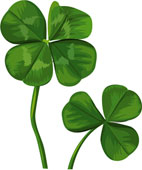 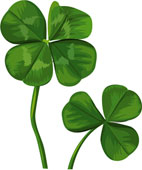 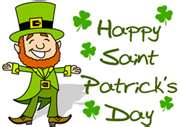 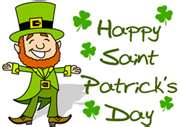 MondayTuesdayWednesdayThursdayFriday23456Chicken Patty on a Bun***CornSalad Bar/Fruit Bar/MilkTaco Quesadilla** *PeachesSalad Bar/Fruit Bar/MilkMacaroni & Cheese***BroccoliSalad Bar/Fruit Bar/MilkHamburger on a Bun***Baked BeansSalad Bar/Fruit Bar/Milk910111213  Corn Dog (Chicken) on a Stick***French FriesSalad Bar/Fruit Bar/MilkBosco Sticks** W/Sauce*Mandarin OrangesSalad Bar/Fruit Bar/MilkChicken Nuggets***Baked BeansSalad Bar/Fruit Bar/MilkChili Cheese Wrap***Fresh GrapesSalad Bar/Fruit Bar/Milk1617181920Mozzarella Sticks**W/Sauce*French FriesSalad Bar/Fruit Bar/MilkSausage, Egg & Cheese on a English Muffin***Apple SlicesSalad Bar/Fruit Bar/MilkCheeseburger on a Bun** *Baked BeansSalad Bar/Fruit Bar/MilkChicken Rings**Dinner Roll***Mashed PotatoesSalad Bar/Fruit Bar/Milk2324252627French Toast Sticks**W/ Sausage & Blueberry Muffin***ApplesauceSalad Bar/Fruit Bar/MilkSpaghetti** W/Meat Sauce*Steamed CauliflowerSalad Bar/Fruit Bar/MilkNachos **W/Meat & Cheese *SideKicks Frozen Juice Salad Bar/Fruit Bar/MilkPepperoni Pizza** *Baked BeansSalad Bar/Fruit Bar/MilkHot Ham & Cheese Sub**Mini Goldfish Crackers***Seasoned Potato WedgesSalad Bar/Fruit Bar/Milk3031Pepperoni Pizza Bites** *Baked BeansSalad Bar/Fruit Bar/MilkSoft Shell Taco**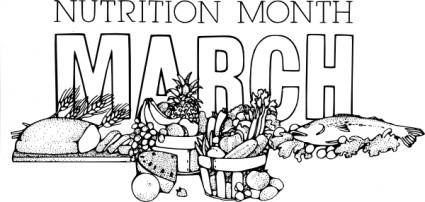 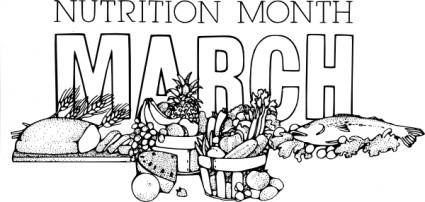 *Sliced PeachesSalad Bar/Fruit Bar/Milk